.Intro: 16 counts from where the beat kicks inCross Rock, Side Rock, Back Rock, Side, DragRock Back, Recover, Vine ¼ Turn L, Scuff, ¼ Turn L, TouchSide, Kick, Behind-Side-Cross, Hold, ¼ Turn R Step Back, SideCross Toe Strut, Side Rock, Crossing Toe Strut, Side Toe StrutCross Rock, ¼ Turn R, Hold, Step Pivot ¾ Turn R, Side, HoldRock Back, Side-Together-Fwd, Touch, Side, TouchSide, Touch, Side-Together-Back, Hold, Rock BackKick Fwd x2, Rock Back, Step Fwd, Hold, Pivot ½ Turn L, HoldTag: 12 Count Tag After wall 2 (6:00)Do the first 8 counts of the dance, Then add:Restart: On wall 4 After count 60 (6:00)Fiona After All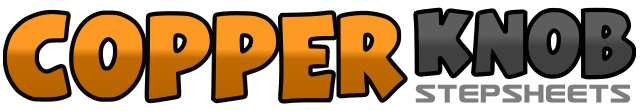 .......Count:64Wall:4Level:Improver.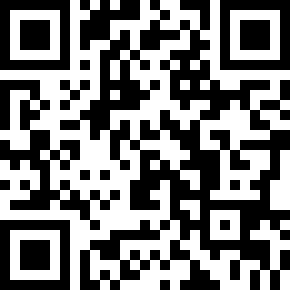 Choreographer:Ria Vos (NL) - February 2011Ria Vos (NL) - February 2011Ria Vos (NL) - February 2011Ria Vos (NL) - February 2011Ria Vos (NL) - February 2011.Music:Fiona - Sean Patrick McGraw : (Album: Songs for Saturday Night)Fiona - Sean Patrick McGraw : (Album: Songs for Saturday Night)Fiona - Sean Patrick McGraw : (Album: Songs for Saturday Night)Fiona - Sean Patrick McGraw : (Album: Songs for Saturday Night)Fiona - Sean Patrick McGraw : (Album: Songs for Saturday Night)........1-2Cross Rock R Over L, Recover on L3-4Rock R To Right Side, Recover on L5-6Rock Back on R, Recover on L7-8Step R Long step to Right Side, Drag L Towards R1-2Rock Back on L, Recover on R3-4Step L to Left Side, Step R Behind L5-6¼ Turn L Step Fwd on L, Scuff R Fwd (9:00)7-8¼ Turn R Step R to Right Side, Touch L Next to R (6:00)1-2Step L to Left Side, Kick R to Right Diagonal3-4Step R Behind L, Step L to Left Side5-6Cross R Over L, Hold7-8¼ Turn Right Step Back on L, Small R Step to Right Side (9:00)1-2Cross L Toe Over R, Lower L Heel3-4Rock R to Right Side, Recover on L5-6Cross R Toe Over L, Lower R Heel7-8Step on L Toe to Left Side, Lower L Heel1-2Cross Rock R Over L, Recover on L3-4¼ Turn Right Step Fwd on R, Hold (12:00)5-6Step Fwd on L, Pivot ¾ Turn Right  (9:00)7-8Step L to Left Side, Hold1-2Rock Back on R, Recover on L3-4Step R to Right Side, Step L Next to R5-6Step Fwd on R, Touch L Next to R7-8Step L to Left Side, Touch R Next to L1-2Step R to Right Side, Touch L Next to R3-4Step L To Left Side, Step R Next to L5-6Step Back on L, Hold7-8Rock Back on R, Recover on L1-2Kick R Fwd Twice3-4Rock Back on R, Recover on L***Restart Point wall 45-6Step Fwd on R, Hold (option: Clap)7-8½ Pivot Turn Left, Hold (option: Clap) (3:00)9-10Rock Back on L, Recover on R11-12Step L Long Step to Left Side, Drag R Towards L